Муниципальное автономное дошкольное образовательное учреждение«Детский сад №4»«Правила поведения на остановке маршрутного транспорта»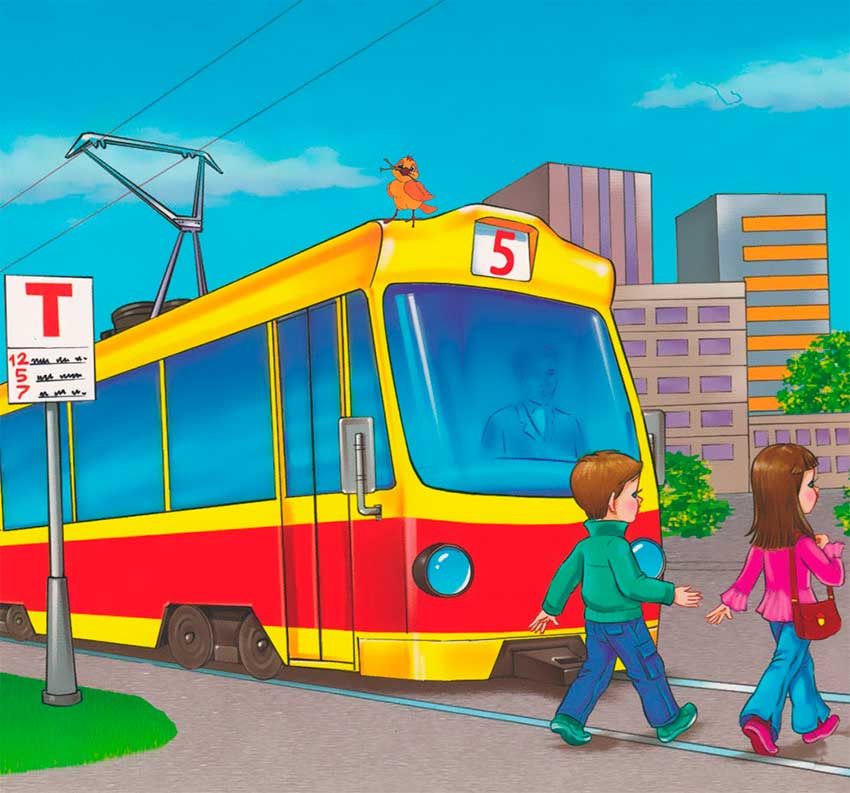 Составила специалист по профилактике детского травматизма: Хазиева А.Г.Не ускоряйте шаг и не бегите вместе с ребенком на остановку нужного маршрутного транспорта. Объясните ребенку, что это опасно, лучше подождать следующий автобус (троллейбус) и т.д.На остановках маршрутного транспорта держите ребенка крепко за руку. Нередки случаи, когда ребенок вырывается и выбегает на проезжую часть.Переходи проезжую часть только на пешеходных переходах. Не обходите маршрутный транспорт спереди и сзади. Если поблизости нет пешеходного перехода, дождитесь, когда транспорт отъедет подальше, и переходите дорогу в том месте, где она хорошо просматривается в обе стороны.При высадке из автобуса, троллейбуса, трамвая, такси выходите первыми. В противном случае ребенок может упасть или выбежать на проезжую часть дороги.  При ожидании   общественного транспорта стойте вместе с детьми только на посадочных площадках, а при их отсутствии - на тротуаре или обочине.   При посадке в транспорт пропускайте ребенка вперед.  Подходите для посадки к транспортному средству только после полной его остановки. Ребенок, как и взрослый, может оступиться и попасть под колеса. Объясните ребенку, что входить в любой вид транспорта и выходить из него можно только тогда, когда он стоит.  Не садитесь в общественный транспорт в последний момент при его отправлении (может прижать дверьми).  При поездке в общественном транспорте приучите детей крепко держаться за поручни, чтобы при торможении ребенок не получил травму от удара.Уважаемые родители! Учите детей правильно вести себя в общественном транспорте! 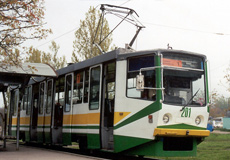 Успехов вам!Ведь отличное знание и выполнение правил дорожного движения - залог безопасности юного покорителя жизненных дорог.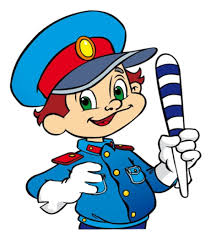 